Long term I & Q (Scroll down for short-term) Child Symptom Notes Date:  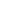 Dear parent/caregiver, Your child,___________________, has had the following symptoms that could indicate COVID-19 (please check all that apply):  To ensure the health and safety of all children and staff, your child, regardless of vaccination status, will not be permitted back to the facility until: Initial COVID-19 test is negative and individual meets the school’s normal criteria for return after an illness OR A clinician has evaluated the child and documented an alternative diagnosis OR All of the following are true: (1) at least 10 days since the onset of symptoms AND (2) until fever free off anti-fever medications for 1 day AND (3) symptoms are improving. If your child is diagnosed with COVID-19, he/she should remain home until all the following are true: It has been at least 10 days since your child first had symptoms AND  Your child has been fever-free off anti-fever medications (ex: Tylenol, Ibuprofen) for 1 days AND Your child’s symptoms are improving. Sincerely, short-term Child Symptom Notes Date:  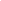 Dear parent/caregiver, Your child,______________________ , has had the following symptoms that could indicate COVID-19 (please check all that apply):  To ensure the health and safety of all children and staff, your child, regardless of vaccination status, will not be permitted back to the facility until: Initial COVID-19 test is negative and individual meets the school’s normal criteria for return after an illness OR A clinician has evaluated the child and documented an alternative diagnosis OR All of the following are true: (1) at least 5 days since the onset of symptoms AND (2) until fever free off anti-fever medications for 1 day AND (3) symptoms are improving. Your child should wear a well-fitting mask when around others for 5 additional days. If your child is diagnosed with COVID-19, he/she should remain home until all the following are true: It has been at least 5 days since your child first had symptoms AND  Your child has been fever-free off anti-fever medications (ex: Tylenol, Ibuprofen) for 1 days AND Your child’s symptoms are improving. Your child should wear a well-fitting mask when around others for 5 additional days. Sincerely, Watch for ANY of the following symptoms of COVID-19 Fever or chills Muscle or body aches Headache Sore throat Congestion or runny nose Fatigue Nausea or vomiting Diarrhea New or persistent cough New loss of taste or smell Shortness of breath or difficulty breathing Watch for ANY of the following symptoms of COVID-19 Fever or chills Muscle or body aches Headache Sore throat Congestion or runny nose Fatigue Nausea or vomiting Diarrhea New or persistent cough New loss of taste or smell Shortness of breath or difficulty breathing 